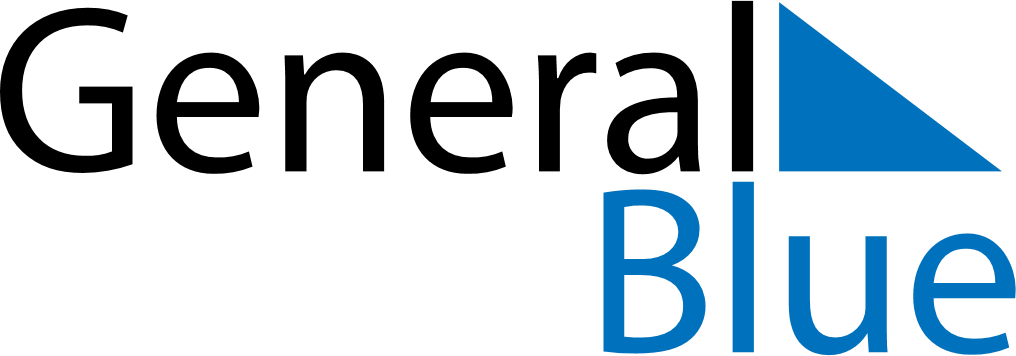 November 2029November 2029November 2029November 2029Saint BarthelemySaint BarthelemySaint BarthelemySundayMondayTuesdayWednesdayThursdayFridayFridaySaturday1223All Saints’ Day4567899101112131415161617Armistice Day181920212223232425262728293030